International Conference “Quality and Equity in Education: Theories, Applications and Potentials” University of Cyprus, Campus, Nicosia, 19-20 May 2017CALL FOR PAPERSThis international conference is organized under the Erasmus+ Key Action 2 project entitled “Promoting Quality and Equity: A Dynamic Approach to School Improvement (PROMQE)” and will be focusing on linking research, policy and practice to promote quality and equity in education. This points to both an expanded range of inquiry and an intensified focus on establishing stronger links among researchers, policy makers, and practitioners in order to promote quality and equity in education. Specifically, the conference will focus on the following themes:Establishing links between educational effectiveness research and school improvementMeasuring quality and equity in education: different methodological approachesMethodological advancements in research on school improvementEducational policy-making and the politics of change and improvement at school and country levelProfessional development and professionalization in educationParticipants are invited to present proposals discussing approaches to promote quality and equity in education. We encourage proposals that examine how researchers, policy makers and practitioners work together across roles to create more effective schools and systems. Individuals or groups submitting proposals are asked to reflect on one or more of these themes in their papers or presentations. All conference presentation proposals must be submitted by the 10th of March 2017 by completing and sending the Submission Form to promqeconference@ucy.ac.cy. An email to confirm receipt of proposals will be sent within a 48-hour period. Notification regarding Acceptance/Decline will be sent to submitters by no later than the 31st of March 2017.Submissions received after the 10th of March will be placed on the Reserve List to be included in the program only if space is available. Notification of this placement may not occur until the beginning of April 2017.All proposals will be reviewed. The details of various sessions are as follows:Multiple-paper sessions 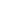 Multiple-paper sessions are intended to report summaries of ongoing or final research results, to provide a brief analysis of issues of policy and practice or to report an effectiveness or improvement initiative. If you submit a paper, please be aware that there will usually be no more than 20 minutes to present your paper.Multiple-presenter Symposia (120 minutes)Session organisers should solicit proposals and submit them together, along with the name of the symposium chairperson. Session organizers are expected to chair the session and to facilitate discussion. The proposal should include the purpose and the rationale of the session, a description of each presentation and a statement regarding audience involvement.Poster Sessions(60 minutes including set up and breakdown of posters)During poster sessions, participants peruse at will among poster stations, a format maximizing interaction between participants and presenters. All accepted papers will be published in the proceedings of this conference, therefore all authors should follow the guidelines below when submitting their proposal:Submitting an Individual Proposal To submit an individual paper (including a paper with multiple authors), the proposal should provide an abstract of no more than 100 words and an extended summary of up to 2000 words (including references) for use in judging the merits of the proposed paper. The extended summary should deal explicitly with as many of the following as are applicable, preferably in this order:Objectives or purposesPerspective(s) or theoretical frameworkMethods, techniques or modes of inquiryData sources or evidenceResults and/or conclusions/points of viewEducational importance of this studyConnection to the themes of the congressAlso,Papers must be written in EnglishSingle-spacing, tables and figures within the textFont type preferred: Times New RomanFont Size preferred: 11 pointsReferences should be used in the text and listed alphabetically by author at the end of the textPlease use APA formatting (http://www.apastyle.org/) and please be consistent throughout the paper Submitting a Symposium ProposalA symposium or panel discussion provides opportunities not afforded in a single paper to examine a specific problem or topic from a variety of perspectives, engage in intensive discussion, or draw on a wide range of experiences. The proposal should provide an abstract of no more than 200 words and an extended summary of up to 2000 words (including references) for each paper for use in the judging the merits of the proposed symposium. The proposal should explicitly deal with as many of the following as are applicable, preferably in this order:Objectives of the sessionEducational importanceConnection to the themes of the congressFor each presentation or participant: point of view represented, objectives, perspectives, methods, data sources, conclusionsDiscussion of how the session will be structured.Also,All papers must be written in EnglishSingle-spacing, tables and figures within the textFont type preferred: Times New RomanFont Size preferred: 11 pointsReferences should be used in the text and listed alphabetically by author at the end of the textPlease use APA formatting (http://www.apastyle.org/) and please be consistent throughout the paper Submitting a PosterTo submit a poster, you should provide an abstract of no more than 100 words for use in judging the merits of the proposed poster.The actual poster cannot exceed 1200mm in height and 1000mm in widthPosters are to be attached to backings and mounted on easels, which will be suppliedCriteria for Acceptance of Proposals (Research, Policy or Practitioner Papers, Symposia etc.)Topic: Originality, significance in choice of problem, importance of issues, relevance and appropriateness to conference themesContribution to Education: Scientific/educational importance, theoretical/ practical framework articulated, contribution to the fieldAnalysis and Interpretations: Significance of conclusions or work in progress, implications for research, practice, policy and development of ideas; relationship of conclusions to findings; generalization ability or usefulness of findings or conceptsOpportunities for Interaction: Opportunities for interactions with the audience and exchange of multiple perspectives.Notification regarding Acceptance/Decline will be sent to submitters by no later than the 31st of March 2017. All presenters must register to the conference by following the link http://ucy.ac.cy/promqe/en/conference/registration the latest until May 1st, 2017. Registration for the conference is free of charge and includes all the material of the conference (i.e. proceedings, program) and participation to all sessions. For all conference’s updates and more information on the PROMQE project please visit our webpage: www.ucy.ac.cy/promqeIMPORTANT DATES - 2017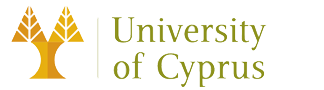 Organizer:                                                                                        Co-Organizers: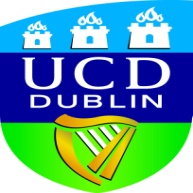 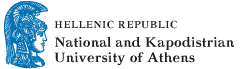 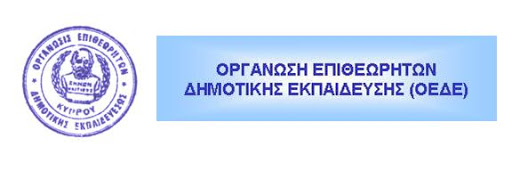 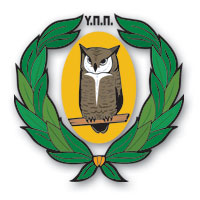 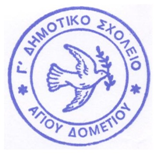 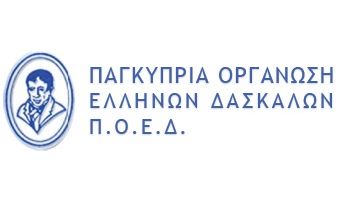 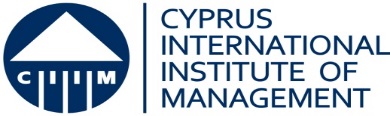 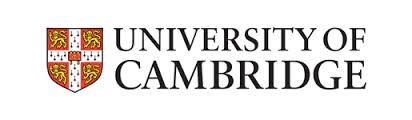 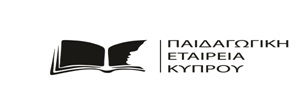 February 13Call for proposals opens February 13Online registration opensMarch 10Call for proposals closesMarch 31Notification of Acceptance/DeclineMay 1Presenters must have registeredMay 10Conference program and abstracts posted on website